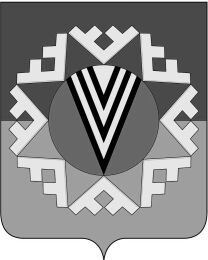 СОВЕТ ДЕПУТАТОВ ГОРОДСКОГО ПОСЕЛЕНИЯ НОВОАГАНСКНижневартовского района Ханты-Мансийского автономного округа - ЮгрыР Е Ш Е Н И Еот 15 декабря 2022 г.									№ 251пгт. Новоаганск Об утверждении прогнозного плана (программы) приватизации муниципального имущества на 2023 г.В соответствии с Федеральными законами от 21.12.2001 № 178-ФЗ «О приватизации  государственного и муниципального имущества» и от 06.10.2003 № 131-ФЗ «Об общих принципах организации местного самоуправления в Российской Федерации», руководствуясь Положением о порядке планирования приватизации муниципального имущества городского поселения Новоаганск, утвержденного решением Совета депутатов от 13.10.2015 № 111,Совет депутатов городского поселения НовоаганскРЕШИЛ: 1. Утвердить прогнозный план (программу) приватизации  муниципального имущества  городского поселения Новоаганск на 2023 год согласно приложению.2. Контроль за выполнением решения возложить на постоянную комиссию по  финансово-экономическим вопросам  (Максимкина О.В.).3. Разместить настоящее решение на официальном сайте Российской Федерации в сети Интернет и на официальном сайте органов местного самоуправлениягородского поселения Новоаганск.Приложениек решению Совета депутатовгородского поселения Новоаганскот 15 декабря 2022 г. № 251Прогнозный план (программа) приватизации муниципального имущества городского поселения Новоаганск на 2023 год	1. Общие положения1.1. Прогнозный план (программа) приватизации объектов муниципальной собственности городского поселения Новоаганск (далее именуется поселение) разработана в соответствии с требованиями Федеральных законов от 21.12.2001  № 178-ФЗ «О приватизации государственного и муниципального имущества» и от 06.10.2003 № 131-ФЗ «Об общих принципах организации местного самоуправления в Российской Федерации».1.2. Основными задачами прогнозного плана (программы) приватизации является формирование доходной базы бюджета поселения, оптимизация бюджетных расходов путем приватизации имущества, не предназначенного для осуществления полномочий органов местного самоуправления поселения и не относящегося к видам имущества, которое может находиться в муниципальной собственности поселения, и создание благоприятных условий для развития малого и среднего предпринимательства на территории поселения.1.3. Определение целесообразности отчуждения, порядка, условий, сроков приватизации муниципального имущества, предусмотренного прогнозным планом (программой) приватизации, возлагается на  администрацию  поселения.1.4. Официальными источниками информации о продаже муниципального имущества являются официальный сайт Российской Федерации www.torgi.gov.ru	2. Перечень объектов муниципальной собственности, планируемых к приватизации в 2023 году: 	Председатель Совета депутатов городского поселения НовоаганскВ.С. ПрокопчукГлава городского поселения НовоаганскЕ.Г. Поль№п/пНаименование  объекта  приватизацииМестонахож-дениеХарактеристикаимуществаНазначение1.Помещение 1001 пгт. Новоаганскул. 70 лет Октября, д.18Год постройки-2004, одноэтажное капитальное здание из ж/б блоковНежилое помещение